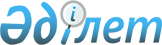 О создании рабочей группы по выработке предложений по совершенствованию бюджетного законодательстваРаспоряжение Премьер-Министра Республики Казахстан от 12 октября 2007 года N 299-р



      В целях выработки предложений по совершенствованию бюджетного законодательства:




      1. Создать рабочую группу в следующем составе:

Султанов                   - Министр экономики и бюджетного



Бахыт Турлыханович           планирования Республики Казахстан,



                             руководитель

Мамытбеков                 - заместитель Руководителя Канцелярии



Асылжан Сарыбаевич           Премьер-Министра Республики



                             Казахстан, заместитель руководителя

Жамышева                   - начальник управления методологии



Сауле Аманжоловна            бюджетного процесса Департамента



                             методологии государственного



                             планирования Министерства экономики



                             и бюджетного планирования 



                             Республики Казахстан, секретарь

Зейнельгабдин              - член Счетного комитета по контролю за



Алтай Болтайханович          исполнением республиканского бюджета



                             (по согласованию)

Нусупова                   - вице-министр здравоохранения



Асем Бековна                 Республики Казахстан

Шаженова                   - ответственный секретарь Министерства



Дина Мэлсовна                экономики и бюджетного планирования



                             Республики Казахстан

Аскарова                   - заместитель председателя Комитета



Айгуль Ермагамбетовна        казначейства Министерства финансов



                             Республики Казахстан

Абильбекова                - директор Департамента региональной



Айгуль Абилькадировна        политики и межбюджетных отношений



                             Министерства экономики и бюджетного



                             планирования Республики Казахстан

Калиева                    - директор Департамента анализа и



Анара Нурдыбаевна            методологии исполнения



                             государственного бюджета Министерства



                             финансов Республики Казахстан

Колышпаева                 - директор Департамента стратегического



Нина Георгиевна              анализа и планирования Министерства



                             экономики и бюджетного планирования



                             Республики Казахстан

Курмангалиева              - директор Департамента развития



Аида Даденовна               социальной сферы Министерства



                             экономики и бюджетного планирования



                             Республики Казахстан

Нургожаева                 - директор Финансового департамента



Татьяна Александровна        Министерства образования и науки



                             Республики Казахстан

Оразаев                    - директор Департамента финансового



Марат Аблахатович            обеспечения Министерства сельского



                             хозяйства Республики Казахстан

Жаксылыков                 - директор Департамента экономики и



Тимур Мекешевич              бюджетного планирования города Астаны

Жамаубаев                  - директор Департамента координации



Ерулан Кенжебекович          Национального Банка Республики



                             Казахстан (по согласованию)

Калибеков                  - заместитель директора Департамента



Бекжан Жантураевич           инвестиционной политики и



                             планирования Министерства экономики и



                             бюджетного планирования Республики



                             Казахстан

Каппасов                   - исполняющий обязанности начальника



Сабыржан Мажитович           Юридического управления Министерства



                             экономики и бюджетного планирования



                             Республики Казахстан

Жаксылыкова                - начальник отдела Департамента



Асемгуль Сабырхановна        законодательства Министерства юстиции



                             Республики Казахстан

Аманбаев                   - советник заместителя



Жолдымурат Ермуканович       Премьер-Министра



                             Республики Казахстан

Макарова                   - директор Департамента методологии



Ирина Германовна             государственного планирования



                             Министерства экономики и бюджетного



                             планирования Республики Казахстан

Ажгалиева                  - директор Департамента экономики и



Айгуль Темиртасовна          бюджетного планирования



                             Атырауской области

Щеглова                    - директор Департамента экономики и



Мария Александровна          бюджетного планирования



                             Костанайской области

Хамитова                   - заведующая сектором образования,



Эльмира Рамильевна           науки и культуры 



                             Социально-экономического отдела



                             Канцелярии Премьер-Министра



                             Республики Казахстан

Искакова                   - заместитель директора Департамента



Райхан Хусаиновна            экономики и бюджетного планирования



                             Кызылординской области

Лебедева                   - заместитель директора Департамента



Асия Наильевна               финансов Восточно-Казахстанской



                             области



 



      


Сноска. Пункт 1 с изменениями, внесенными распоряжением Премьер-Министра РК от 5 декабря 2007 г. N 


 365-р 


.






      2. Рабочей группе до 1 января 2008 года внести на рассмотрение Правительства Республики Казахстан предложения по совершенствованию бюджетного законодательства.




      3. Контроль за исполнением настоящего распоряжения возложить на Министерство экономики и бюджетного планирования Республики Казахстан.

      

Премьер-Министр


					© 2012. РГП на ПХВ «Институт законодательства и правовой информации Республики Казахстан» Министерства юстиции Республики Казахстан
				